JUNIORWEEKEND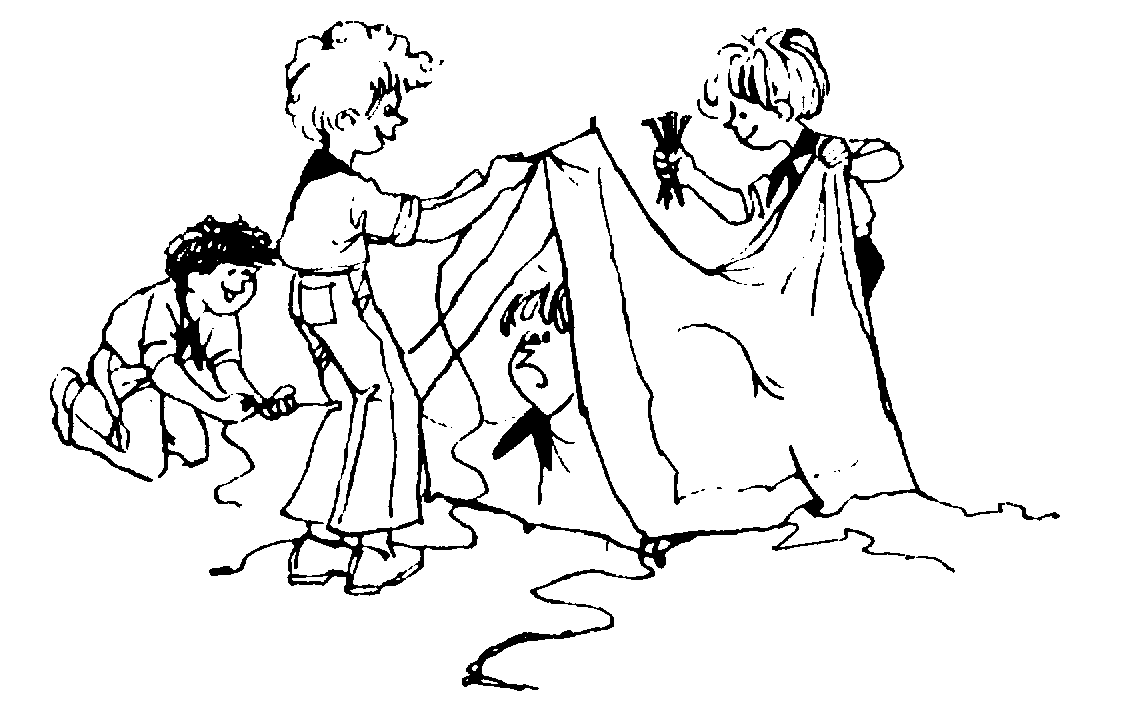 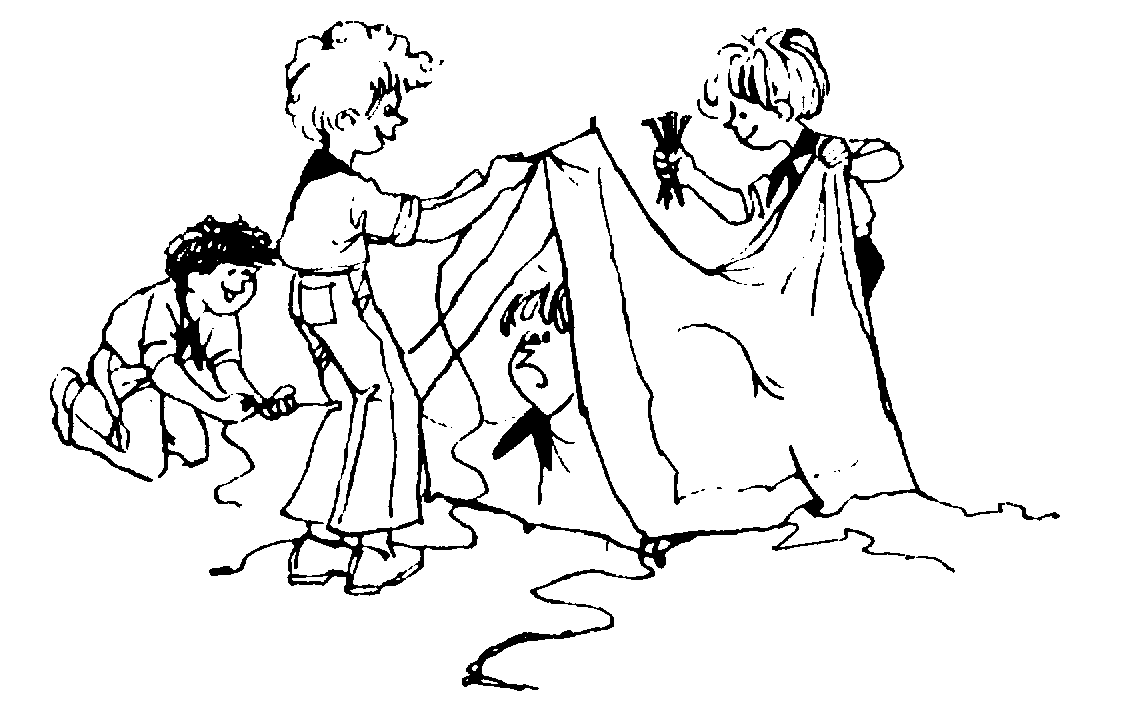 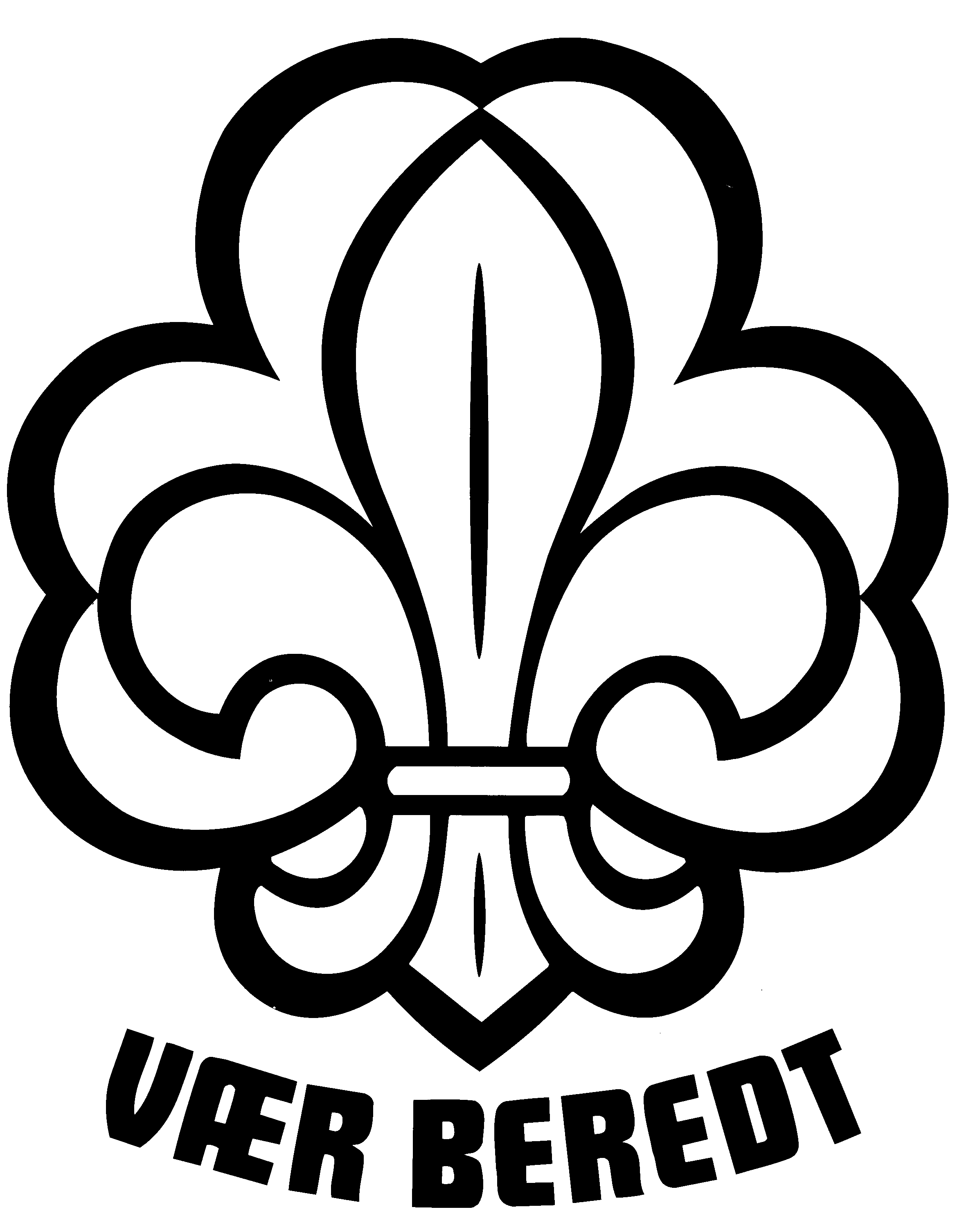 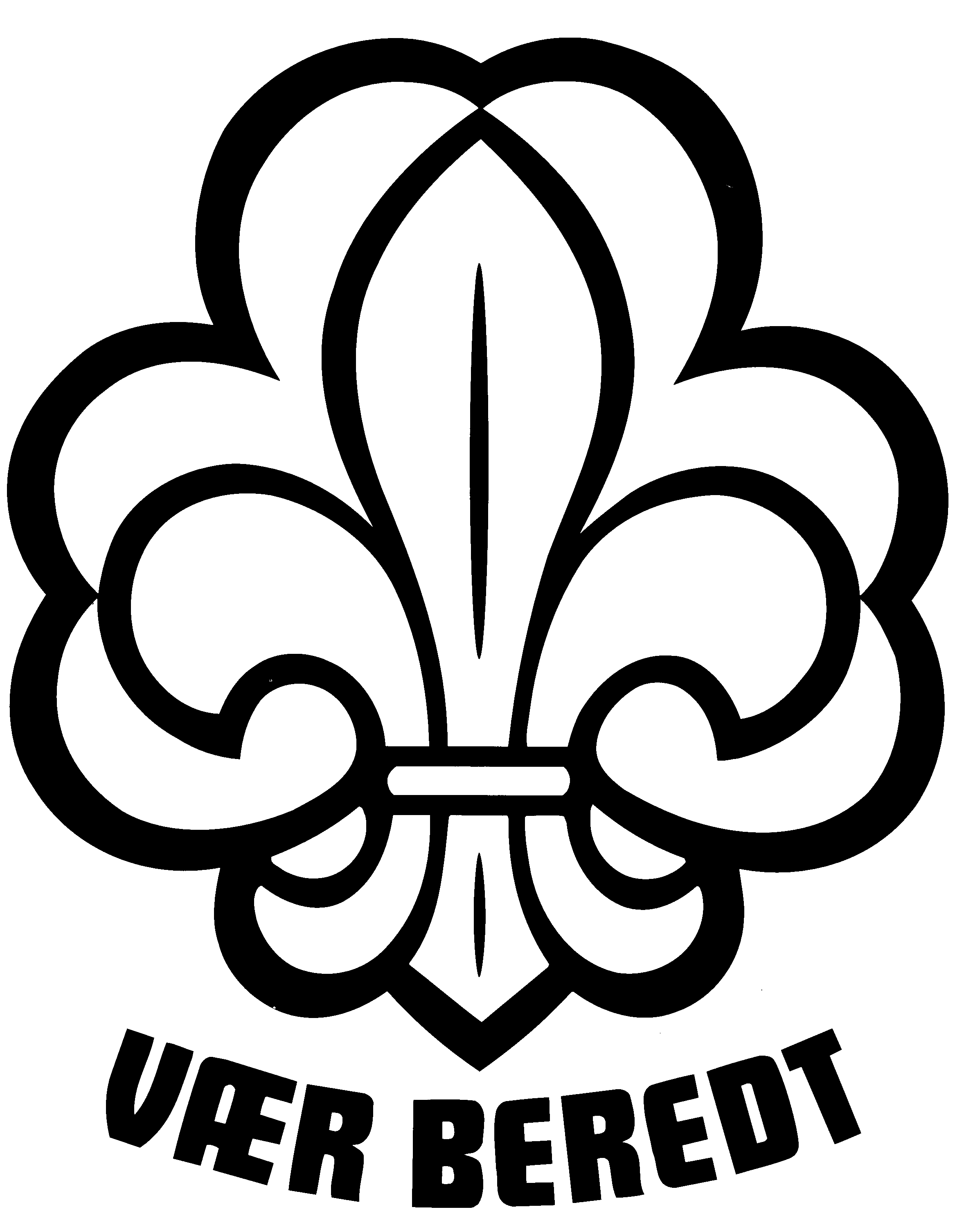 D. 26. – 27. SEPTEMBERDet bliver en rigtig lejrweekend med temaet ”Boot-camp”, hvor de nye patruljer bliver rystet godt sammen …. Vi skal sove i telt og/eller shelter, tænde bål, lave dejlig mad og arbejde sammen på mange andre måder. Vi tager på tur i den nærliggende skov. Og selvfølgelig skal vi også holde lejrbål, synge en enkelt spejdersang eller to, hygge, lege og bare have det sjovt…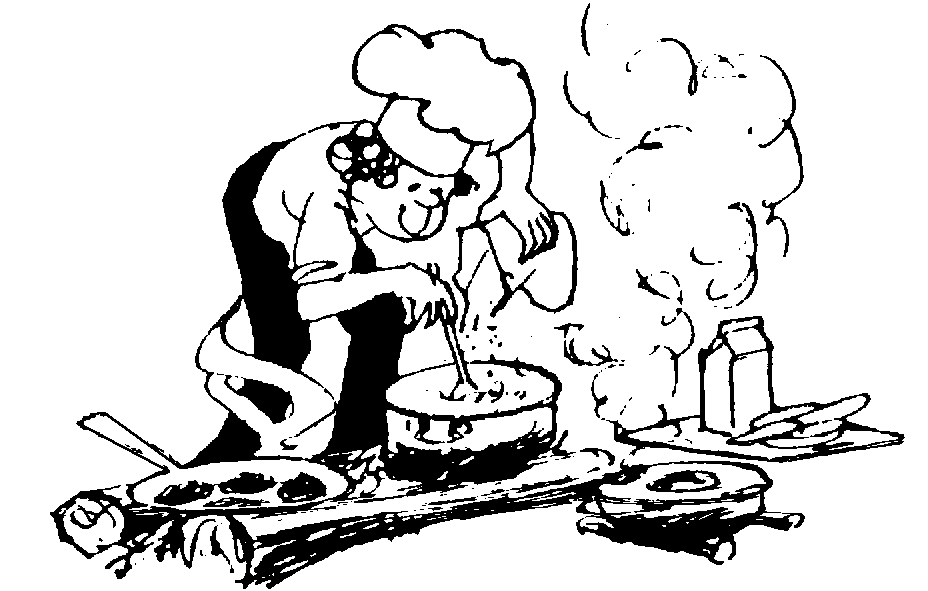 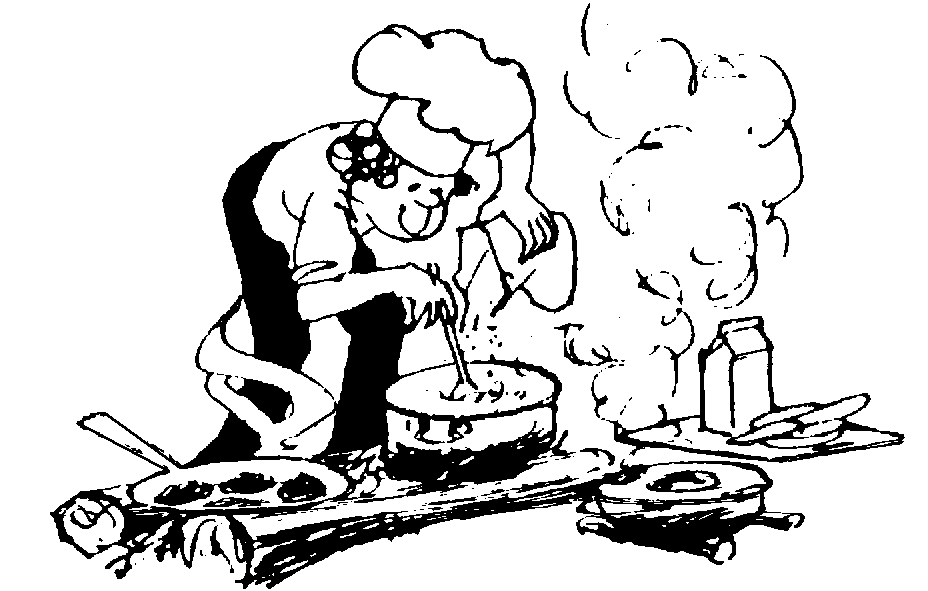 Hvem ?	juniorerne i 1. KokkedalHvor ?	AllerødStart ?	lørdag kl. 9.00 mødes vi på Græstedgård.Slut ?	søndag ca. kl. 11.30  (spejderne køres helt hjem). 
Forældre, der skal hente, skal være der kl. 11.00.Pris ?	gratis – turen betales via kontingentet.Slik ?	nej tak.Tilmelding ?	Senest tirsdag den 15. september via hjemmesiden!		NB! Alle forældre bedes sætte mindst ét kryds ved en opgave, så fordeler vi blandt alle!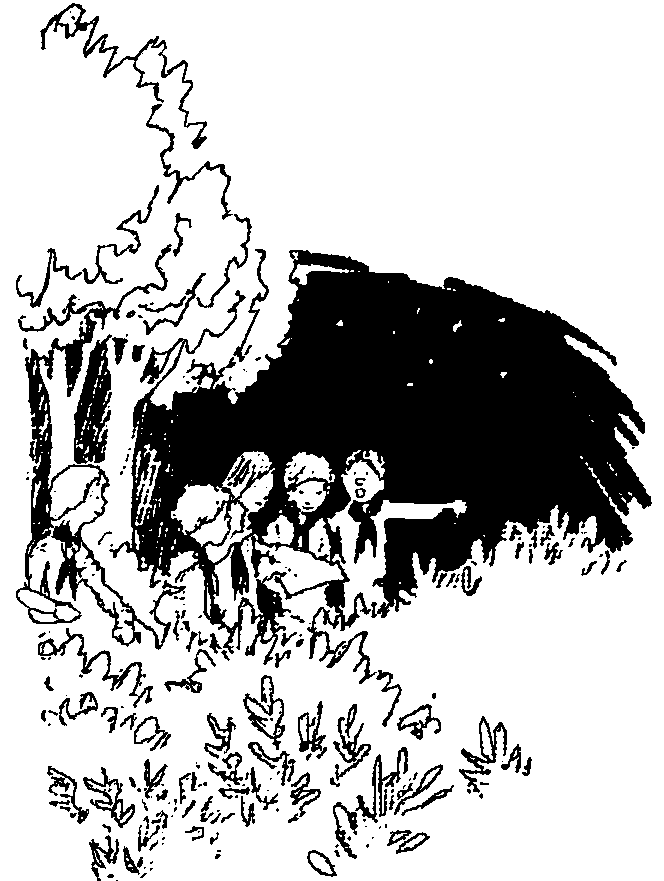 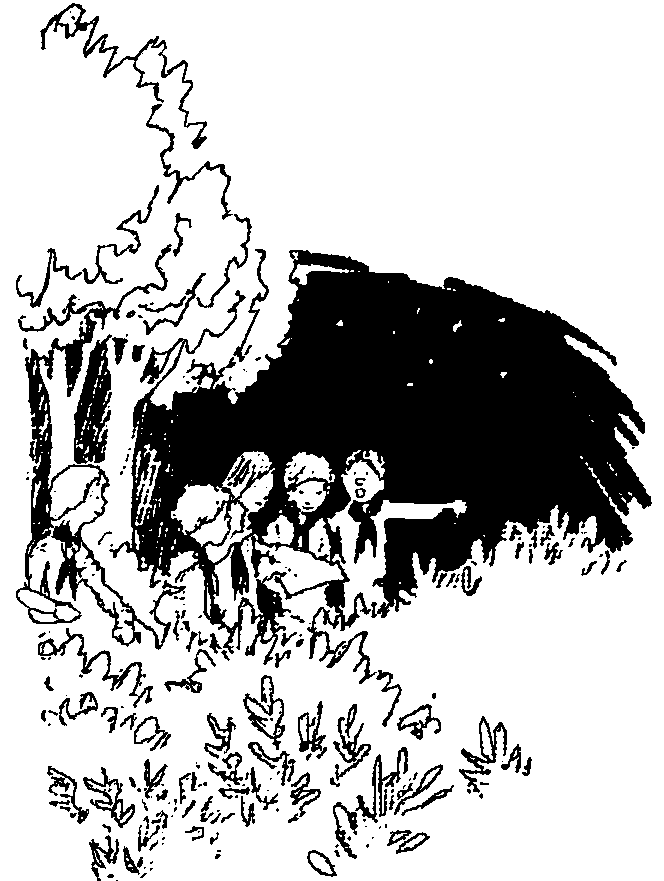 Pakkeliste – husk navn i alt !Sovepose, liggeunderlag, nattøj incl. tykke sokker og hue, toiletgrej, håndklæde, Vindjakke, varm trøje, travesko, regntøj, gummistøvlerSkiftetøj: ekstra bluse, sokker, undertøj, lange bukserBestikpose: krus, tallerken (flad + dyb), bestik, viskestykkeBadetøj, håndklæde, lygte, drikkedunk og gerne dolk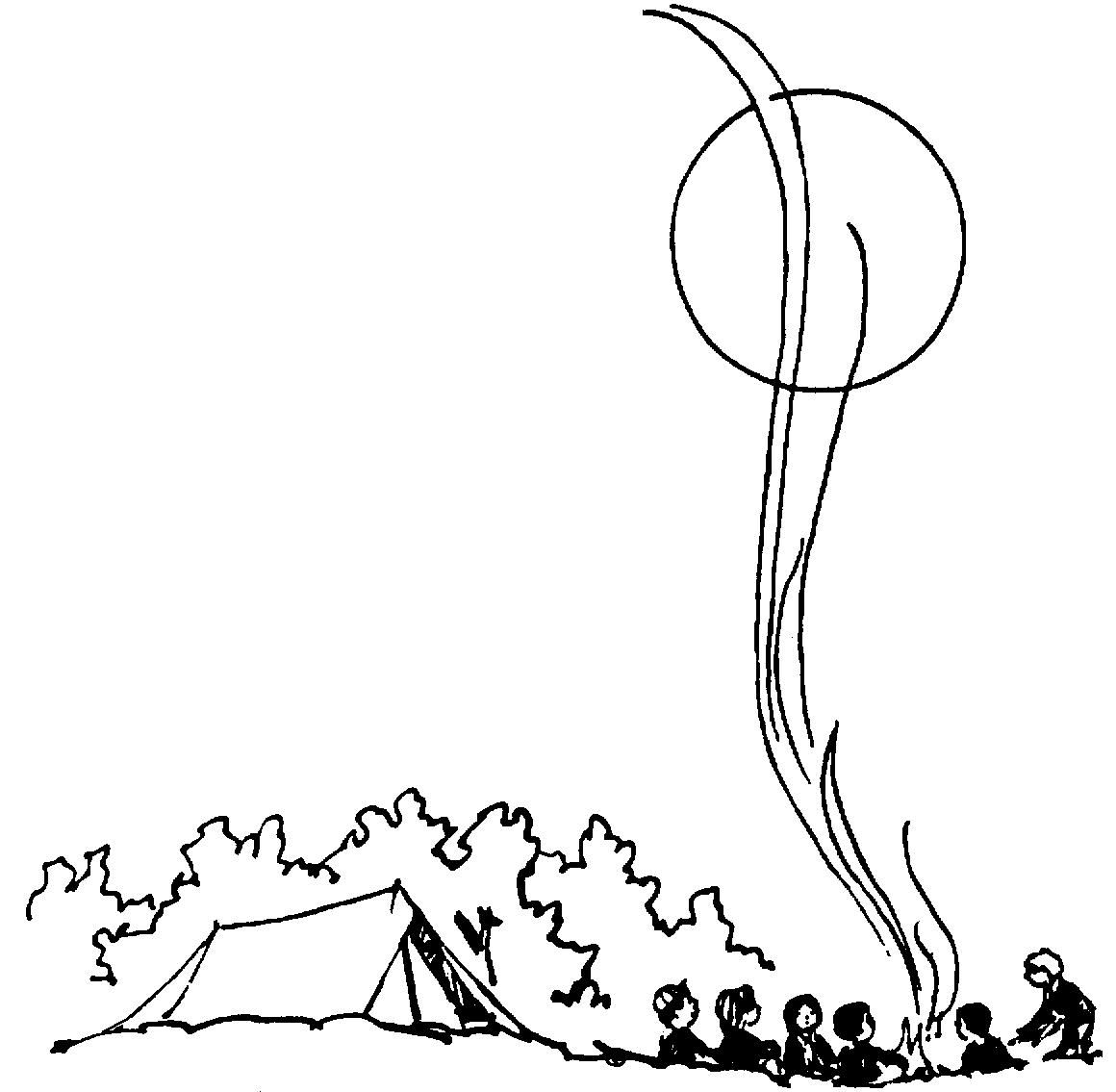 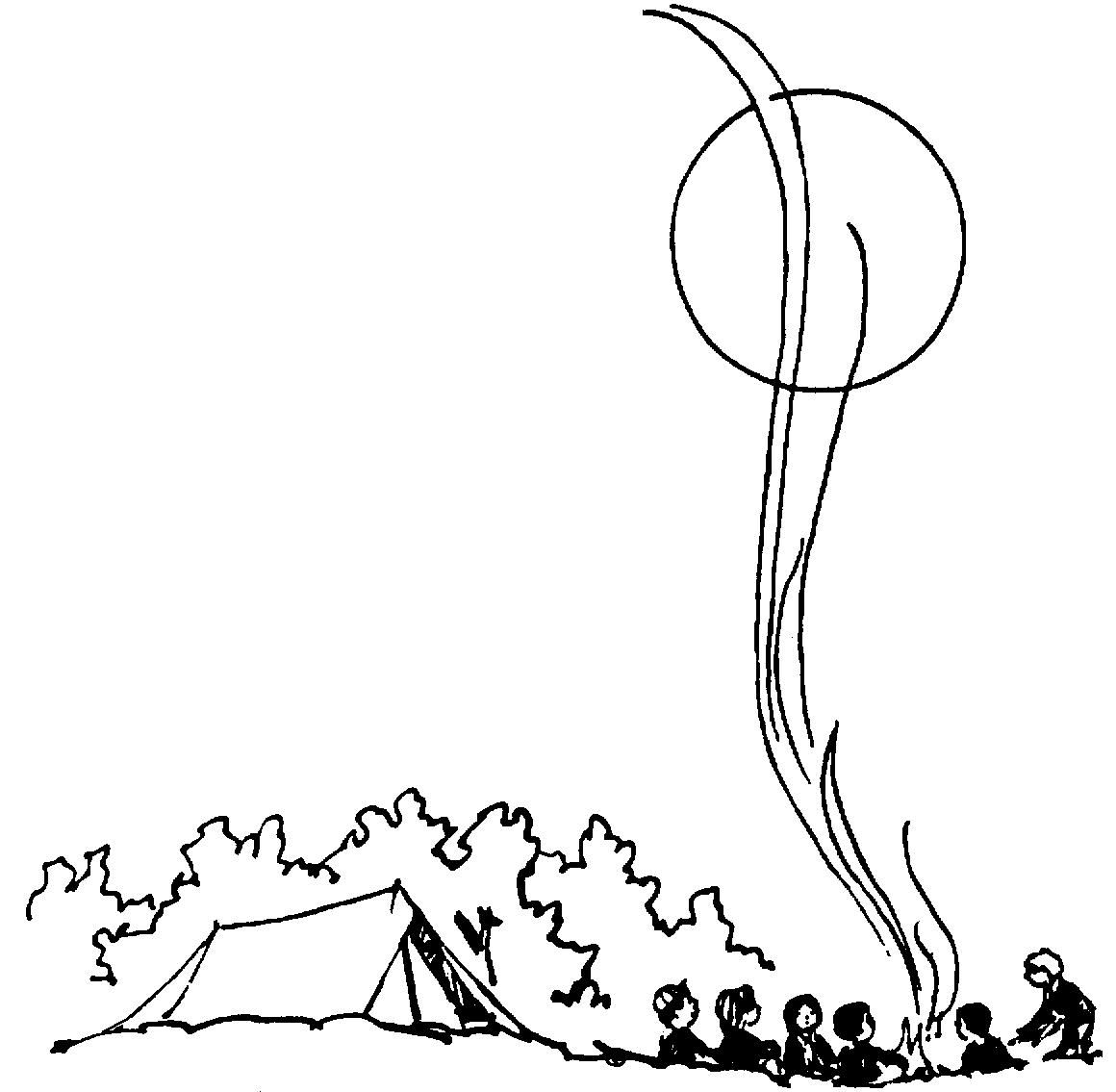 Uniformen har du selvfølgelig på!